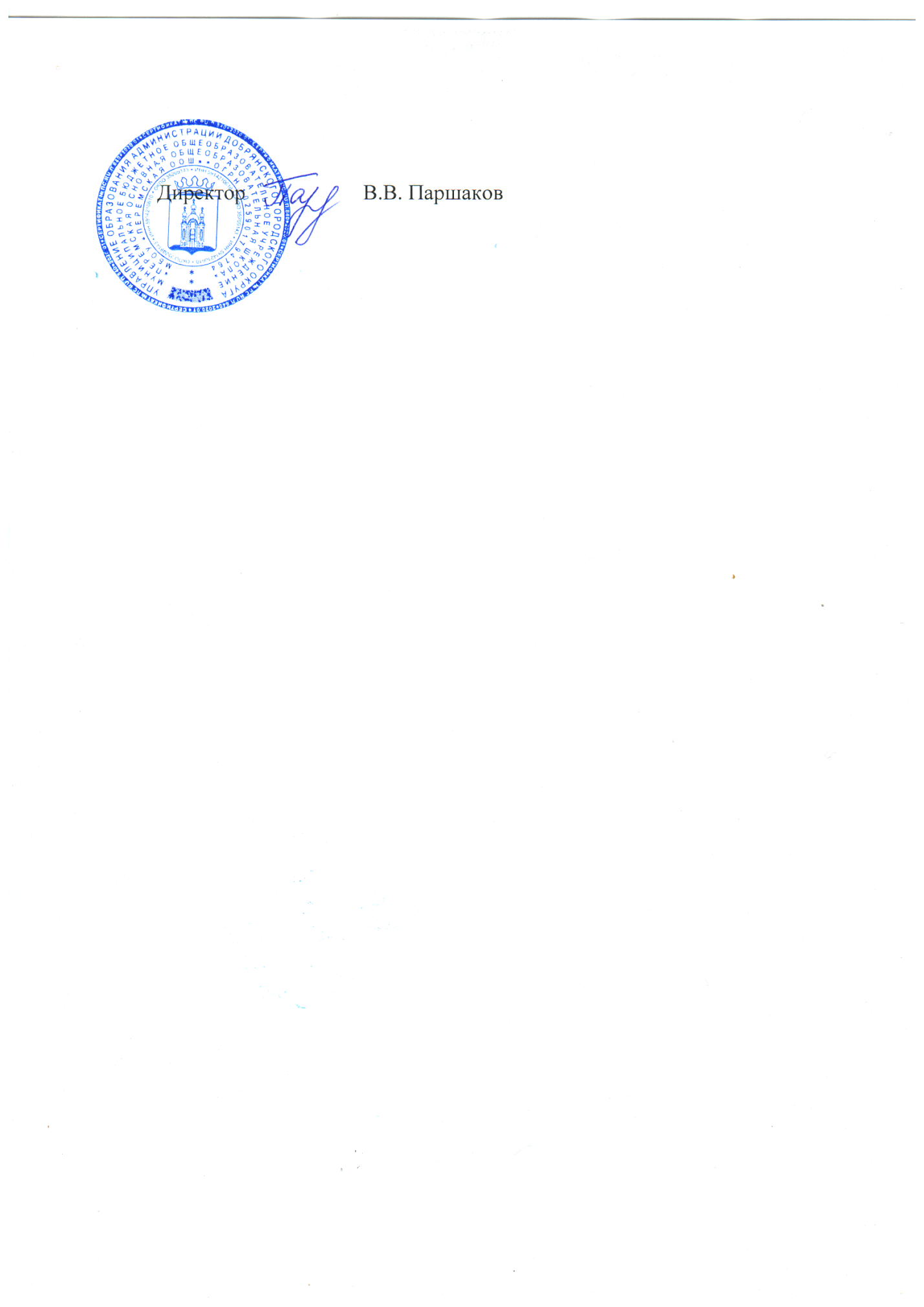 Менюучащихся МБОУ «Перемская ООШ» на 18 марта 2021 года  УТВЕРЖДАЮ:  УТВЕРЖДАЮ:17.03.2020гПрием пищи, наименование блюдМасса порции1-4 клМасса порции 5-9 клЗАВТРАКЗАВТРАКЗАВТРАКЗапеканка из творога100   100Чай с лимоном200200Хлеб пшеничный4040Молоко сгущенное3030ОБЕДОБЕДОБЕДМакаронные изделия отварные150150Хлеб пшеничный6060Сок200200Котлета из говядины90100Стоимость ученики 1-4 кл.75,50 руб. 75,50 руб. Стоимость ученики 5-9 кл.84,66 руб.84,66 руб.